Hula hoops words   30 min        3 participants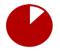 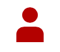 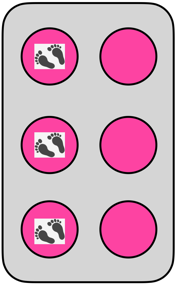 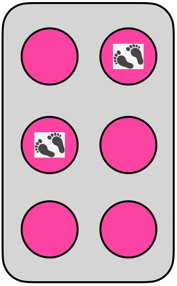 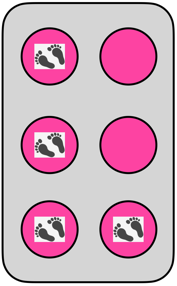 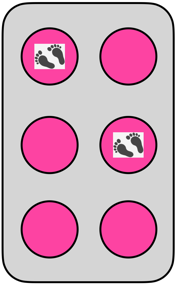 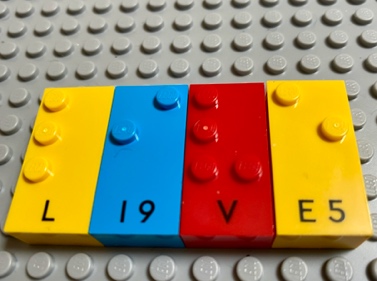 Let’s playTeam 1Think of a secret word containing up to 4 letters.Write the word by placing people from the team in the braille cell hula hoops to represent each letter. (Balls can be used as markers in the Hoops if necessary).Team 2 Read the jumbo secret word and write it with braille bricks on the base plate.Both TeamsCompare and discuss the word.How to prepare1 base plateLetter bricks24 Hula hoopsA few balls or objects Arrange the 24 hoops like 4 braille cells on the floor.Divide the group into 2 teams.Facilitation tipsFamiliarize players with the hula hoop braille cell concept: walk in the “Hula Hoop braille cell” and ask about the dot numbers and how to represent a specific letter.	Confusion between dot’s position in the braille cell, how we represent numbers in braille and the number of dots in the constellation can be avoided by saying “dot 2” and not only “2”.Ask “What was your team strategy for making decisions during the game?”.Possible variationsInstruct teams to produce and guess only one letter at the time by using only one hula hoop braille cell.Preselect mandatory letters.Children will develop these holistic skillsCOGNITIVE - Copy and write, from memory, simple words and sentencesPHYSICAL - Engage in the activity over time and explore different possibilities, using manipulated objects: build a construction, copy from a reference manipulated or observed modelCREATIVE - Reproduce, assemble, organize, link graphic patterns and then create new onesEMOTIONAL - Indicate awareness of own visual abilities and limitationsSOCIAL - Negotiate with others to resolve problemsDid you knowThis game allows inclusion of a blind child in a physical group activity and introduces sighted children to Braille and visual impairment in a playful way.Over time, children should experience moments of joy and surprise, a meaningful connection, be active and absorbed, iterate, develop the game, and engage with others.